Säsongen 2019F09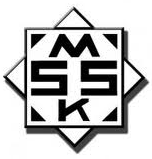 FöräldramöteLaget.seInfo, kalender, anmälningar mmKläderEnhetligt säsongen 2020SeriespelDomareFika på hemmamatchMålFramtidLäger 2019Kuriren cup 2020Umecupen 2021EkonomiKassörenUppdrag på Havsbadet motsvSponsorer